MAA9 (Trigonometriset funktiot ja lukujonot)Välitesti 3Tee tehtävät joko tälle tehtäväpaperille tai vihkoosi. Säilytä tekemäsi testi! Kun olet valmis, tarkista ja pisteytä vastauksesi erillisen tarkistusmonisteen avulla. Jos sait vähintään 9/12 pistettä, olet valmis siirtymään seuraavaan osioon!Päättele kuvasta, mikä on kuvan trigonometrisen funktion lauseke. (2 p.)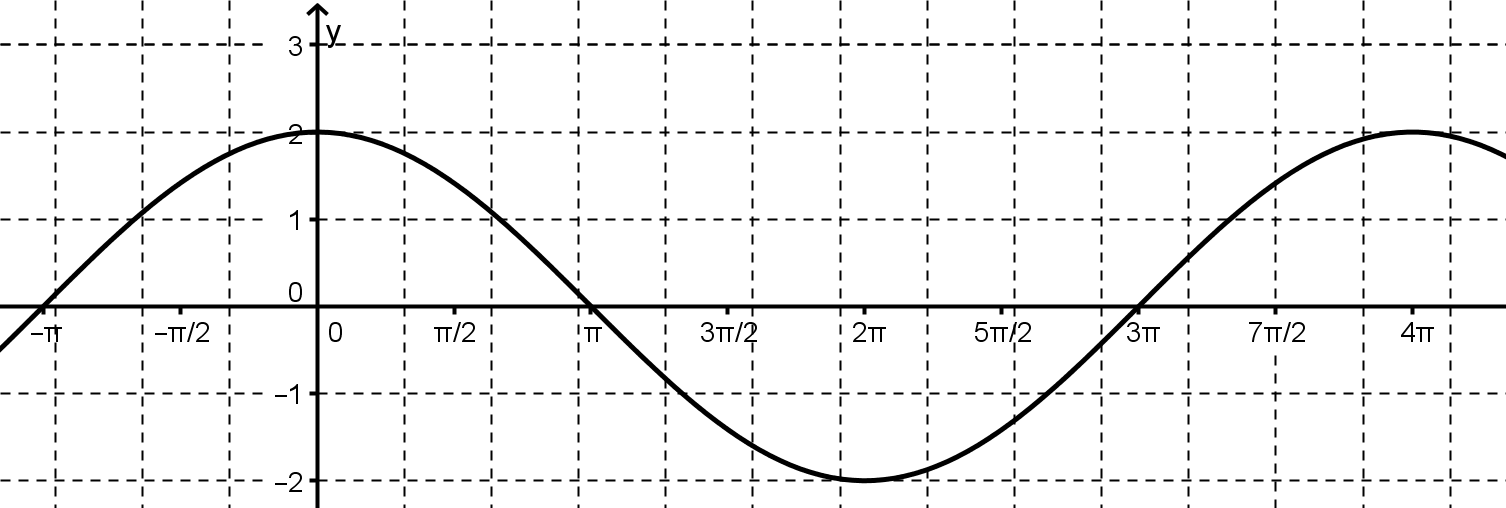 Derivoia)  (2 p.)b)  (2 p.)Määritä funktion  välillä  olevat derivaatan nollakohdat. (6 p.)